DATA PRIBADINama Lengkap 	:	Yusuf MaulanaTempat, Tanggal Lahir 	:	Bogor, 02 Mei 1998Jenis Kelamin 	: 	Laki-lakiAgama 	: IslamAlamat 	: Jln Raya Wangun Desa Sindangsari
Kecamatan Bogor Timur RT 004 / RW 002Nomor Telepon	:	0822-6188-5126Nomor KTP	: 3271-0202-0598-0009Alamat Email 	:	yusufmaulana2598@gmail.comProfil Linkedin 	:	https://www.linkedin.com/in/yusufmaulana1998/PORTOFOLIOTravellergram (Playstore) 	-as secondary developerBkkbn (Internal Application) 	-as main developerBalance Counseling (Internal Application) 	-as main developerSkata (Playstore)	-as maintainerPDAM Bandarmasih (Internal Application) 	-as main developerGogobli (Playstore) 	-as main developerPrelo (Playstore) 	-as maintainerOtsuka Seller (Not Released) 	-as main developerMonotaro (Canceled) 	-as main developerHotelier (Not Released Yet) 	-as secondary developerErajaya (Not Released Yet) 	-as secondary developer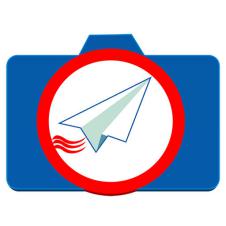 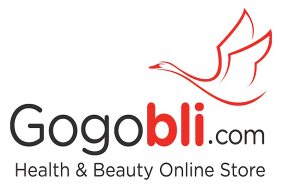 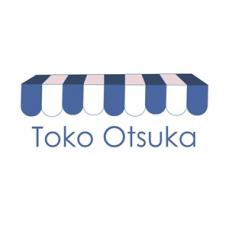 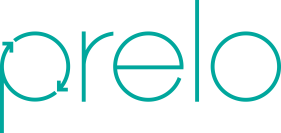 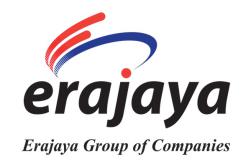 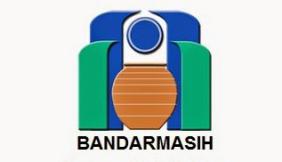 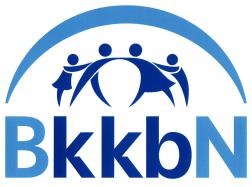 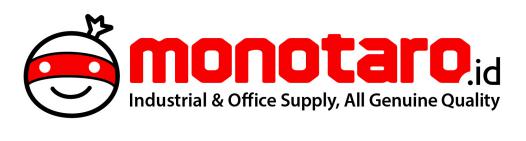 